от   26.04.2019  № 187 с. Туринская СлободаО внесении изменений в состав Комиссии по координации работы по противодействию коррупции в Слободо-Туринском муниципальном районе,утвержденный постановлением администрации
Слободо-Туринского муниципального района от 14.05.2018 № 223В связи с утверждением состава Общественной палаты Слободо-Туринского муниципального района III  созываПОСТАНОВЛЯЮ:1. Внести в состав Комиссии по координации работы по противодействию коррупции в Слободо-Туринском муниципальном районе, утвержденный постановление администрации Слободо-Туринского муниципального района от 14.05.2018 № 223 «О создании комиссии по координации работы по противодействию коррупции в Слободо-Туринском муниципальном районе» (с изменениями, внесенными постановлением администрации Слободо-Туринского муниципального района от 12.03.2019                № 100) изменения, изложив его в новой редакции (приложение).2. Разместить настоящее постановление на официальном сайте администрации Слободо-Туринского муниципального района в информационно-телекоммуникационной сети Интернет.Глава муниципального района                                                                         В.А. БедулевПРИЛОЖЕНИЕ 1к постановлению администрацииСлободо-Туринского муниципального района от 26.04.2019 № 187СОСТАВ КОМИССИИПО КООРДИНАЦИИ РАБОТЫ ПО ПРОТИВОДЕЙСТВИЮ КОРРУПЦИИ В СЛОБОДО-ТУРИНСКОМ МУНИЦПАЛЬНОМ РАЙОНЕ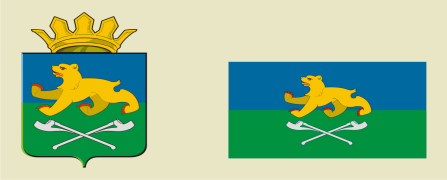 АДМИНИСТРАЦИЯ СЛОБОДО-ТУРИНСКОГОМУНИЦИПАЛЬНОГО РАЙОНАП О С Т А Н О В Л Е Н И ЕБедулевВалерий Аркадьевич- Глава Слободо-Туринского муниципального района, председатель комиссии;Ботин Николай Николаевич- заместитель главы администрации по социальным вопросам Слободо-Туринского муниципального района, заместитель председателя комиссии;ЧерныхКатерина Владимировна- главный специалист по правовым вопросам администрации Слободо-Туринского муниципального района, секретарь комиссии.Члены комиссии:Члены комиссии:ЕрмаковаЕлена Станиславовны- председатель Думы Слободо-Туринского муниципального района (по согласованию);ПелевинаОльга Викторовна- председатель Контрольного органа Слободо-Туринского муниципального района;ЛыскинаОксана Михайловна- начальник Финансового управления администрации Слободо-Туринского муниципального района;ФоминовГеоргий Иванович- начальник Слободо-Туринского муниципального отдела управления образования;ТкаченкоТатьяна Викторовна- заведующая организационным отделом администрации Слободо-Туринского муниципального района;Белоногов Илья Владимирович- начальник комитета по управлению муниципальным имуществом администрации Слободо-Туринского муниципального районаХомченкоАртем Васильевич- начальник ОП № 27 МО МВД России «Байкаловский» (по согласованию);КошелевМихаил Валентинович- член Общественной палаты Слободо-Туринского муниципального района (по согласованию).